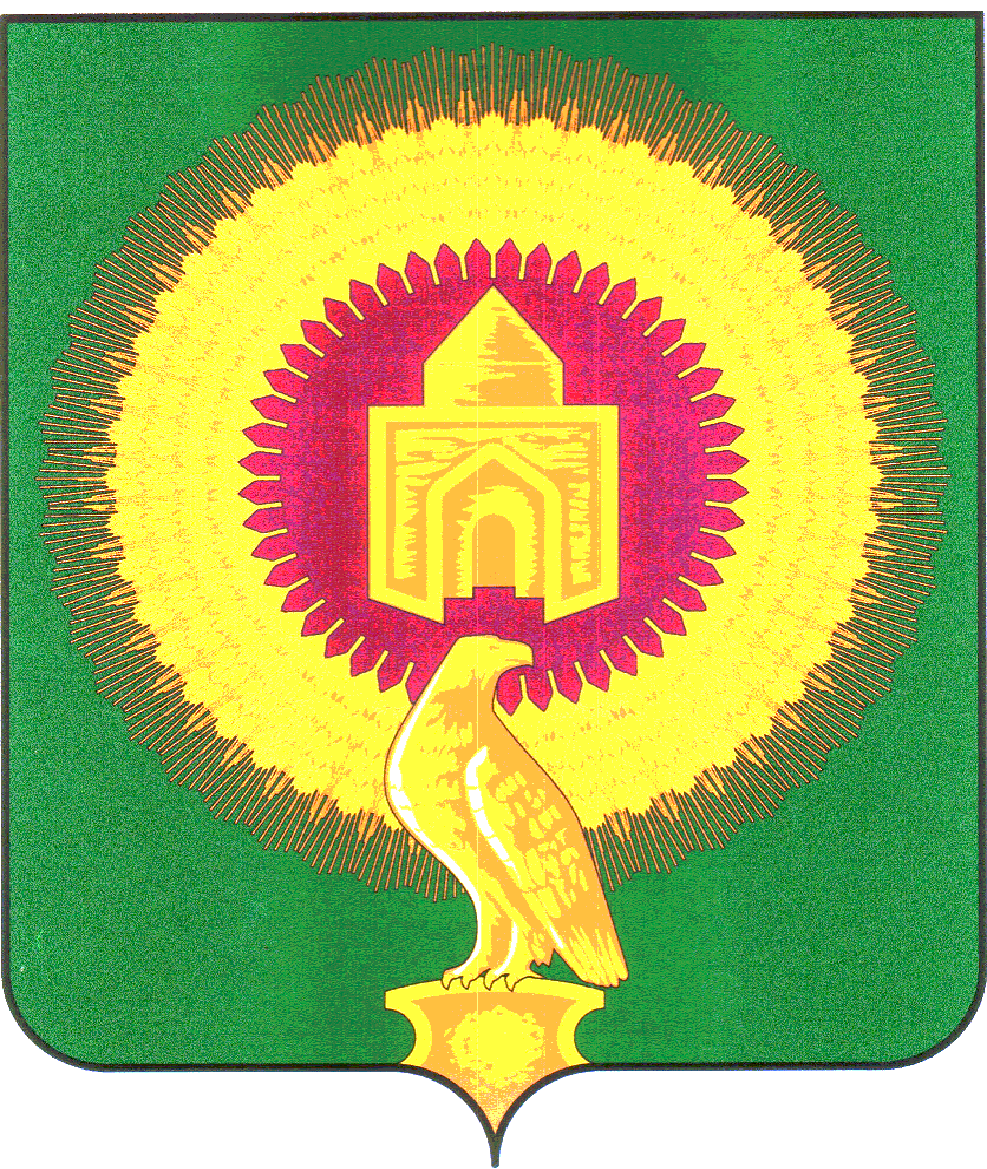 АДМИНИСТРАЦИЯ ПОКРОВСКОГО СЕЛЬСКОГО ПОСЕЛЕНИЯВАРНЕНСКОГО МУНИЦИПАЛЬНОГО РАЙОНА  ЧЕЛЯБИНСКОЙ ОБЛАСТИПОСТАНОВЛЕНИЕот  29.12.2018г			№  46О внесении изменений и  дополнений в административный регламент  попредоставлению муниципальной услуги«Присвоение адресов объектам недвижимости»В соответствии с Федеральным законом от 06 октября 2003 года № 131-ФЗ «Об общих принципах организации местного самоуправления в Российской федерации», Федеральным законом от 27.07.2010года № 210-ФЗ «Об организации предоставления государственных и муниципальных услуг», Жилищным кодексом Российской Федерации руководствуясь Уставом Покровского сельского поселения, в целях совершенствования работы по предоставлению муниципальной услуги, администрация Покровского сельского поселенияПОСТАНОВЛЯЕТ:1. Внести изменения в Административный регламент по предоставлению муниципальной  услуги «Присвоение адресов объектам недвижимости», утвержденный Постановлением от 23.05.2017г. № 24:- абзац 1 пункта 9,  абзац 1пункта 39 настоящего административного регламента читать в следующей редакции: «Решение о присвоении (изменений, изъятии) адреса объекту недвижимости принимается в срок, не превышающий 10 календарных дней со дня поступления заявления»- п. 22 изложить в следующей редакции:22. Требования к местам предоставления муниципальной услуги.Места информирования, предназначенные для ознакомления заявителей с информационными материалами по предоставлению муниципальной услуги  размещаются с учетом звуковой и зрительной информации), оборудуются:- стендами с информацией о порядке предоставления муниципальной услуги, текстом регламента, перечнем документов, необходимых для предоставления муниципальной услуги, и образцами заполнения типовых форм заявлений;- стульями и столами для возможности оформления документов, канцелярскими принадлежностями и пр.Места ожидания соответствуют комфортным условиям для заявителей (в том числе заявителей с ограниченными возможностями) и оптимальным условиям работы сотрудников.Места ожидания в очереди на представление или получение документов оборудуются стульями, скамьями и местами для инвалидов использующих кресла-коляски.Кабинеты приема заявителей оборудованы информационными табличками (вывесками) с указанием:- номера кабинета;-фамилии, имени, отчества сотрудника, участвующего в  предоставлении муниципальной услуги;- графика приема заявителей. Должностные  лица оказывают инвалидам необходимую помощь, связанную с сопровождением инвалидов, имеющих расстройства функции зрения и самостоятельного передвижения, а также разъясняют в доступной форме порядок предоставления и получения услуги, оформляют необходимые документы.Перед зданием Администрации поселения предусмотрены места для стоянки автотранспорта с выделенными местами для специальных автотранспортных средств инвалидов (не менее одного места), которые не должны занимать иные транспортные средства. 2. Пункт 48 дополнить подпунктами;з) нарушение срока или порядка выдачи документов по результатам предоставления государственной или муниципальной услуги;и) приостановление предоставления государственной или муниципальной услуги, если основания приостановления не предусмотрены федеральными законами и принятыми в соответствии с ними иными нормативными правовыми актами Российской Федерации, законами и иными нормативными правовыми актами субъектов Российской Федерации, муниципальными правовыми актами. 3. абзац 1 пункта 55 исключить.4.  Контроль за исполнением настоящего постановления оставляю за собой.5. Настоящее Постановление вступает в силу со дня его опубликования на сайте администрации.Глава Покровского сельского поселения        	                                  С.М.Лебедев			